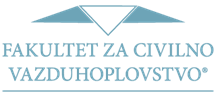 Studijski program - AeronautikaREZULTATI1. KOLOKVIJUMA IZ FIZIKEOdržanog 01.12.2020.Predmetni nastavnikProf. Dr Vojkan M. ZorićR.br.Prezime i imeBroj bodovaOcenaJovanović Đorđe10010Petrović Sara9910Tomić David9910Ćirković Tijana9910Simović Stefan9910Ilievska Emilia9810Dragić Luka9810Novaković Nemanja9810Davidović Mina9510Milinković Lazar909Jovanović Uroš869Radović Staša859Nikolić Ivana707